     “โครงการปลูกหญ้าแฝก”(กิจกรรม จิตอาสาปลูกหญ้าแฝกเฉลิมพระเกียรติ)    วันที่  9  สิงหาคม  2562เมื่อวันที่ 9 สิงหาคม 2562 องค์การบริหารส่วนตำบลหนองหงส์ นำโดย นายหัตถชัย เมืองจีน  นายกองค์การบริหารส่วนตำบลหนองหงส์ คณะผู้บริหาร สมาชิกสภา อบต. คณะกรรมการ ศบกต. ประชาชน  จิตอาสา พนักงานส่วนตำบล กำนัน ผู้ใหญ่บ้าน จำนวน 50 คน ได้ร่วมกันปลูกหญ้าแฝก ภายใต้กิจกรรม จิตอาสาปลูกหญ้าแฝกเฉลิมพระเกียรติ บริเวณริมคลองวังหีบ หมู่ที่ 1 ตำบลหนองหงส์ อำเภอทุ่งสง จังหวัดนครศรีธรรมราช ระยะทางประมาณ 100 เมตร เพื่อป้องกันการพังทลายของดิน โดยได้รับการสนับสนุนพันธุ์  กล้าหญ้าแฝก จากสถานีพัฒนาที่ดินนครศรีธรรมราช จำนวน 2,000 กล้า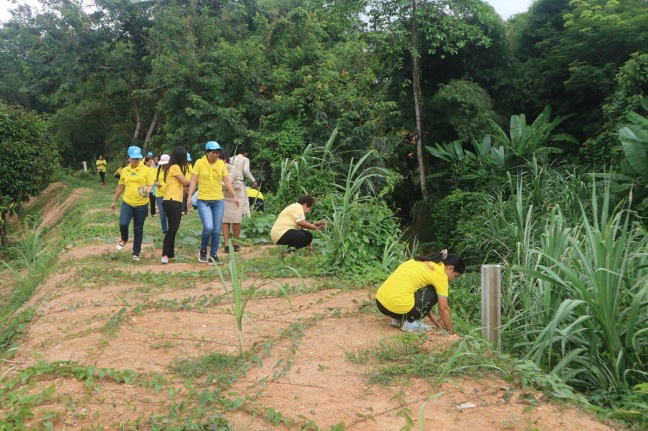 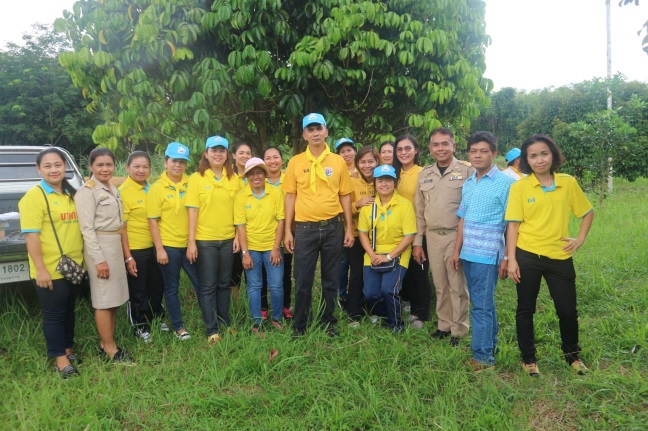 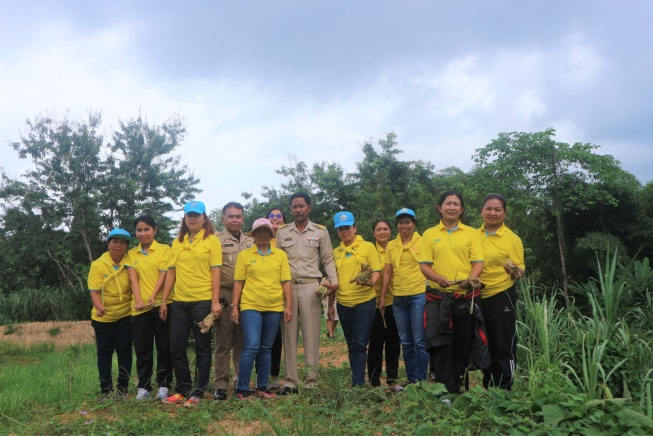 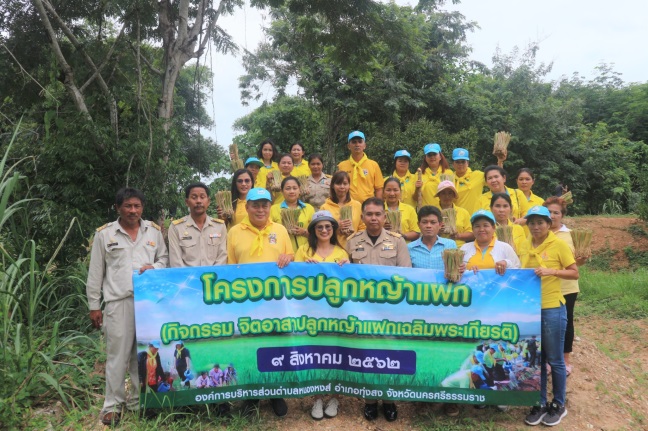 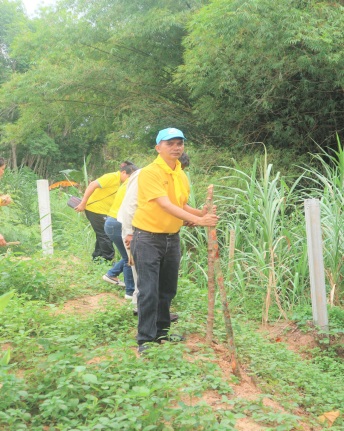 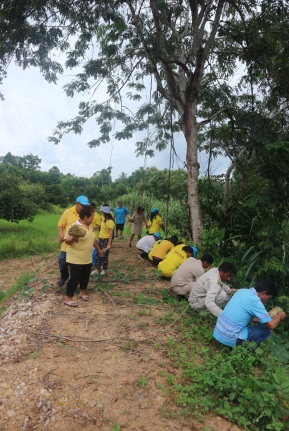 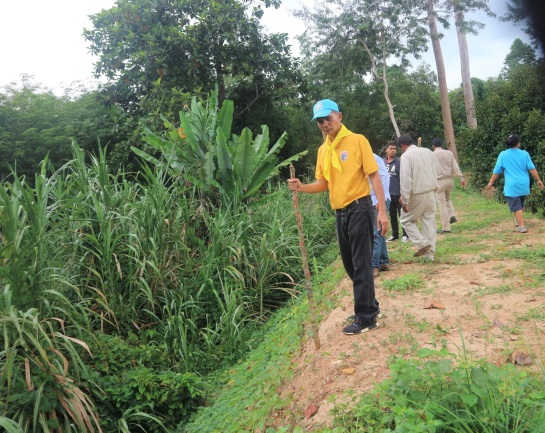 